Tack för ert bidrag under år 2022Ja då är vi här igen, där ytterligare ett år läggs till handlingarna. Ett år som präglats av mycket glädje, utveckling och sociala aktiviteter och sammankomster. Ett år där vi äntligen har kunnat öppnat upp våra dörrar för närstående och andra besökare. Det har varit fantastiskt! Så er gåva till alla våra boenden på Djupängen och på Vitsippan har varit än lite extra uppskattat det här året då vi har haft ett stort fokus på aktiviteter och på vår miljö. Här kommer ett axplock av vad vi gjort under år 2022 där ert bidrag har varit betydelsefullt:Hälsomånad. Ett vinnande koncept som alla uppskattar! Vi har erbjudit de boende Taktil Massage, endera i sitt hem eller i vårt Spa. Vi har köpt in oljor, kräm och nagellack med mera. Aktivitetslådor. Vi har skapat lådor på varje avdelning/enhet som innehåller diverse olika aktiviteter eller upplevelser. Exempel så som spel, pussel, Spa-kit och material i olika former som tränar sinnen, rörelser och beröring.Måltidsdekorationer. Fina servetter efter säsongens färger, blommor till borden efter årstider. Fina löpare i färg köptes in till avdelningarna. Bingovinster. Inhandling av priser till vår populära bingoaktivitet i Träffpunkten. Bingon är gratis så att kunna inhandla lite priser att dela ut är mycket uppskattat! Exempel på priser kan vara duschkräm, doftblock, ljus och choklad. Odling och trädgård. Vi har köpt in fröer och odlingslådor till enheterna för att personal och boende tillsammans ska kunna odla, vattna och skörda. Krattor och skottkärror har också köpts in till nedre plan där enheterna har utegårdar.Hockeykvällar. Sport är uppskattat när vi arrangerar i Träffpunkten. Till det har vi då köpt in dryck och tilltugg.Musikunderhållning med dans. Vi har under året haft flera tillställningar i vår Träffpunkt/Stora sal där bland annat Gråben har bjudit upp till dans. Vi har använt ert bidrag till viss del för finansiering av underhållning med lite festliga tillbehör.Grill på tisdagar. Varje tisdag från våren och framåt så har grillen på vår stora utegård varit i gång. Där har vi ibland använt ert bidrag till hjälp för att köpa in korv och bröd för de som vill ha. Det har varit uppskattat minsann! En av de boenden åt sju korvar vid ett och samma tillfälle!!! Det är bra betyg detNyår 22/23. Vi köper in servetter, bubbel med mera till alla avdelningar/enheter här på Djupängen och till Vitsippan.Återigen ett stort TACK från oss!Vi önskar er en god fortsättning på det nya året.Vänlig hälsning Sofia Simonsson, Helena Eriksson, Anna Rosell, Lina Romlin och Ulrica BjörkmanEnhetschefer Särskilda Boenden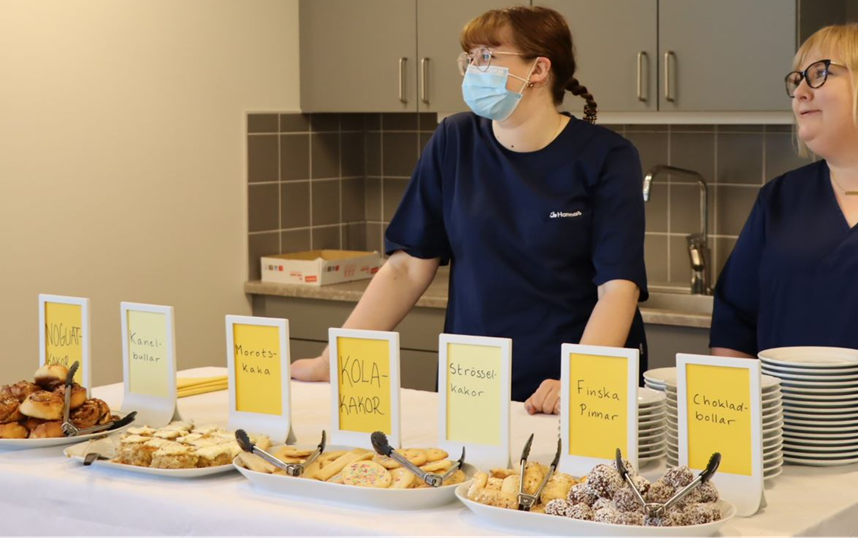 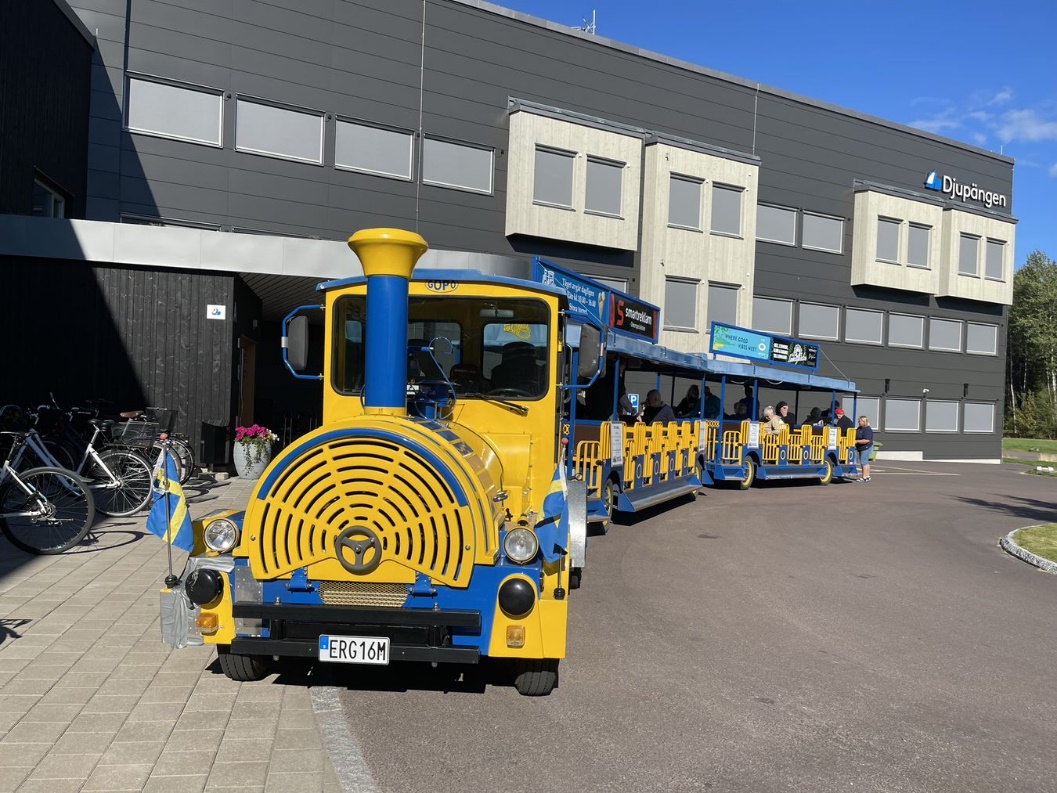 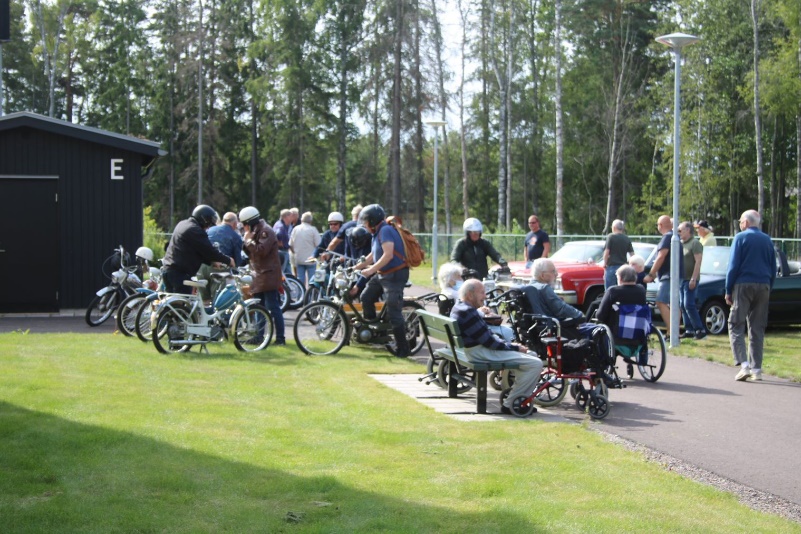 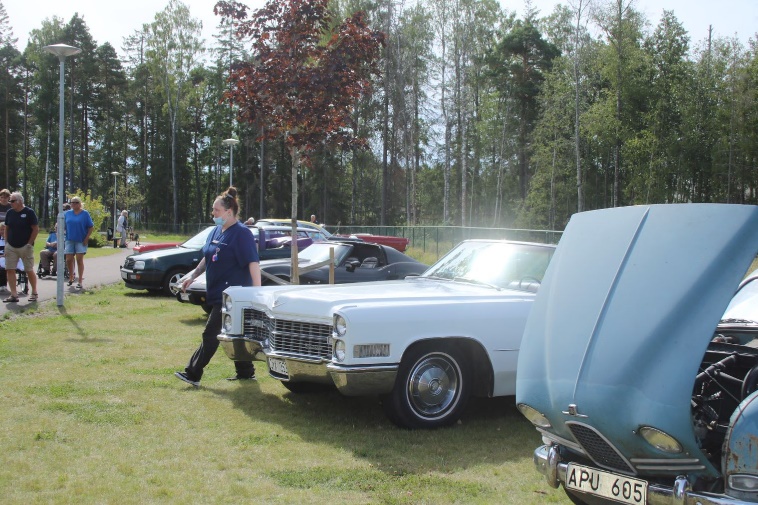 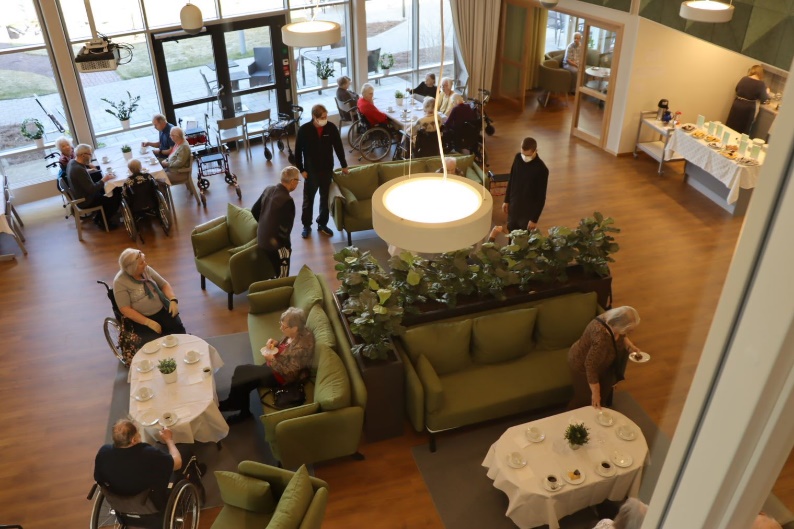 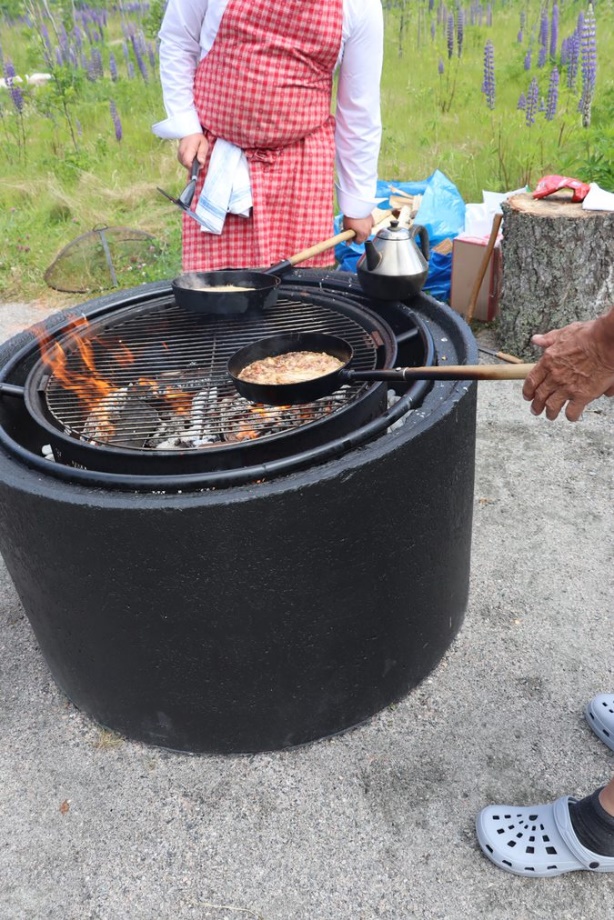 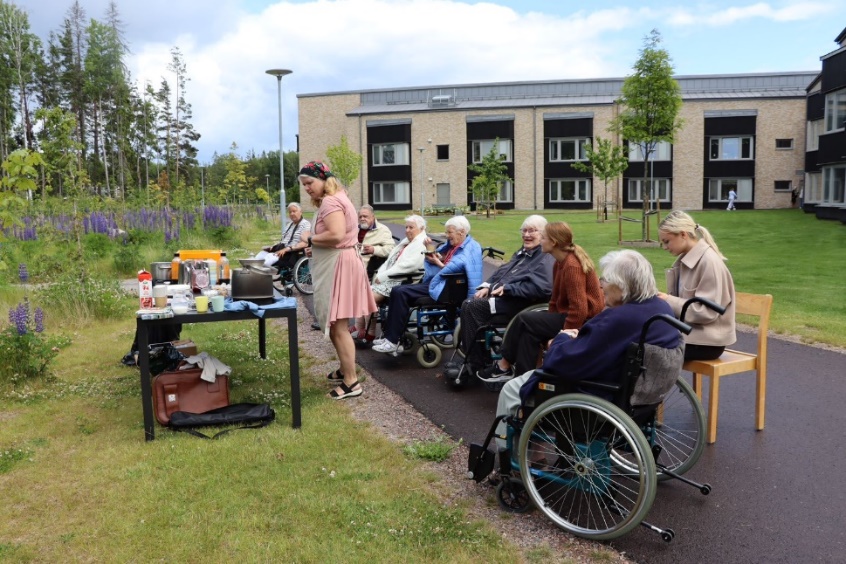 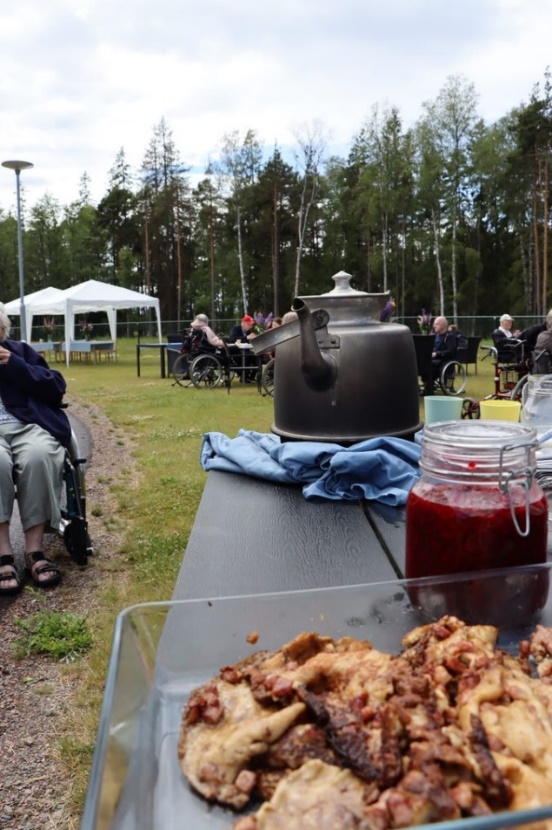 